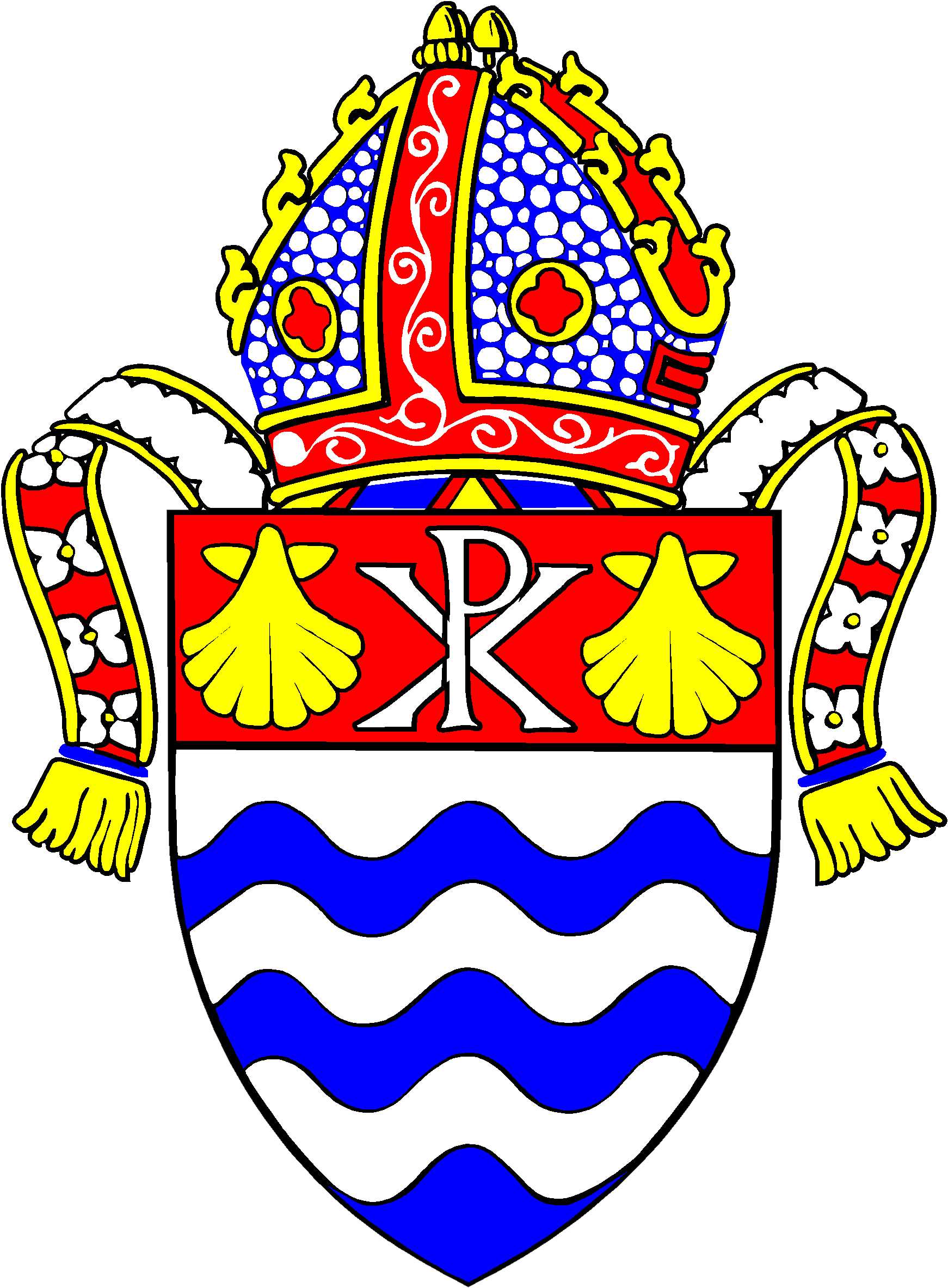 ANGLICAN DIOCESE OF GRAFTONPO Box 4GRAFTON NSW 2460Email: pa@graftondiocese.org.auAnnual Supervision Statement for the Year 20___
Supervisor’s detailsSupervision hoursWe declare that at least 6 sessions have taken place this year, as recorded above.Supervisor signature 		Date: Supervisee signature 		Date:When completed and signed, please forward by the end of December to the Bishop’s PA to the above contact details.Supervisee nameRole/Ministry UnitReporting periodStart dateEnd dateNameContact phone numberEmail addressSessionDateSupervision type (please tick)Supervision type (please tick)Supervision type (please tick)SessionDateIndividualIndividualGroupSessionDateFace to faceSkype/ZoomGroup12345678910